Publicado en Valencia el 11/11/2016 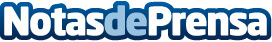 Grupo Sothis coge músculo para abordar los próximos 5 añosSe fusionan sociedades en dos filiales de operación y una matriz, reorganizando la estructura procedente de las 4 adquisiciones realizadas por Grupo Sothis, durante los últimos 3 años. Grupo Sothis es la compañía líder en España en la denominada Industria 4.0 y referente entre los Gold Partners SAP, cuenta con un total de 410 personas y más de 100 proyectos en 20 países. Grupo Sothis es una de las participadas de Angels, la sociedad de inversión impulsada por Juan Roig, accionista principal de MercadonaDatos de contacto:Grupo SothisJuan Pedro Fernández902 88 35 33Nota de prensa publicada en: https://www.notasdeprensa.es/grupo-sothis-coge-musculo-para-abordar-los_1 Categorias: Nacional Telecomunicaciones Valencia Innovación Tecnológica http://www.notasdeprensa.es